Приложение 6Шестой каземат                              501 каб.(Информатика) Оперативная память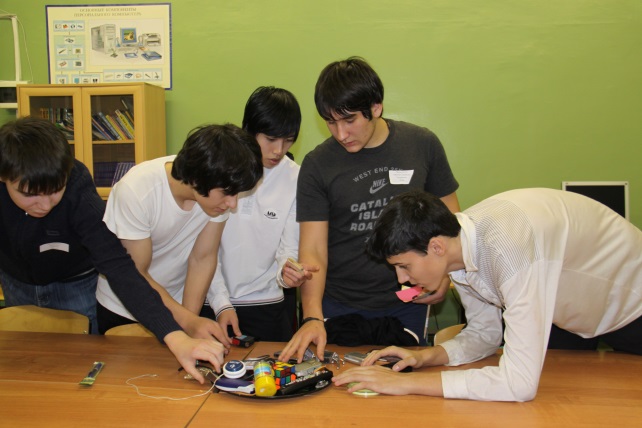 Вся команда запоминает предметы,которые они видят перед собой (35 штук),потом предметы убираются, а ребята по очереди  должны назвать эти предметы.Буква даётся той команде, если названы 32 предмета. Материалы: Приложение 6разные предметы, небольшие по форме, красочные.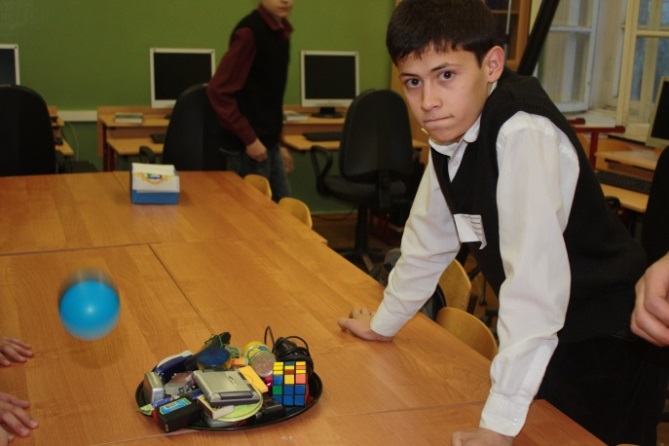 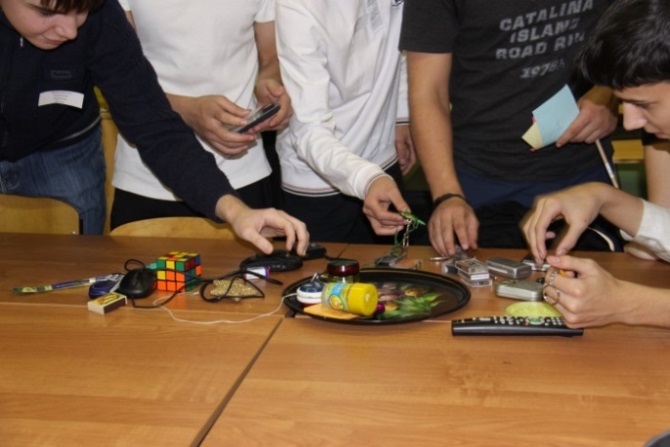 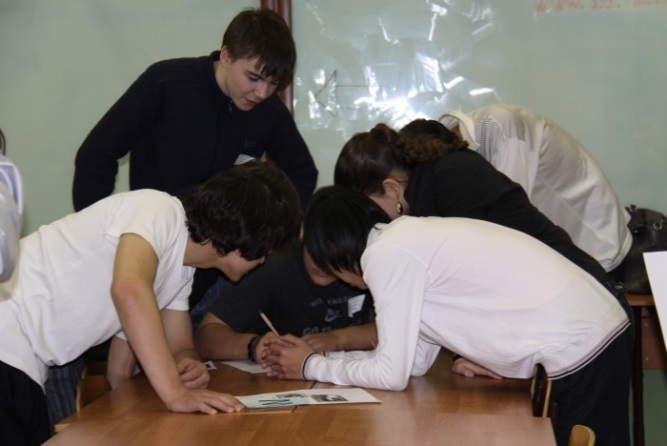 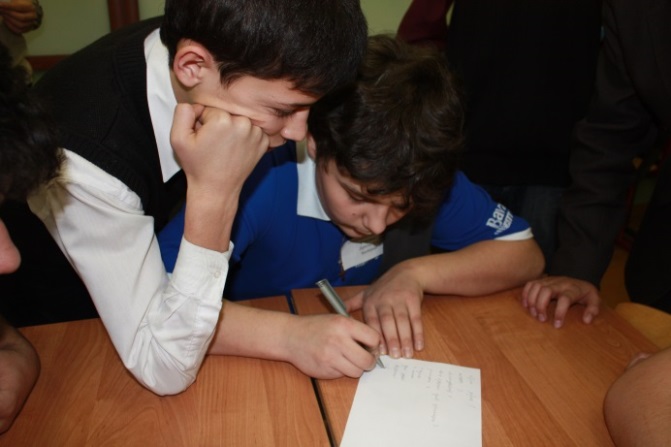 ответственный_______________________________Приложение 6Примерный список предметов «Оперативная память»:3 мобильных телефона4 картриджа для принтеракубик Рубиказубочистки3 кассетыканцелярская ручкарадиодиктофон3 брелока спички елочная игрушка компьютерная мышь игра «Пятнашки» инструмент для измерения «рулетка» калькулятор2 батарейки АА 2 йо-йо 3 крючка свисток язычок-гудок